Uitzicht op de huizen langs de Rotte	Blauwe reigerPWG-excursie naar het Ommoordse veld op 2 augustus 2023Op 2 aug 2023 gingen we twee man sterk naar het Ommoordse veld. Het gebied is van oorsprong een veenmoeras en 25 ha groot. Vanaf Metrostation Romeijnshof in Rotterdam lopen we er naar toe. Kort tevoren vroeg iemand, toen ik zei dat we daarheen gingen “Wat is daar dan?” Want het veld staat bekend om zijn orchideeën en daarvoor is het nu de tijd niet. Wij willen gewoon het gebied bekijken, ook de “gewone” planten, voor zover je daarvan kunt spreken. Wat groeit waar en waarom. Waarom is er bv een heel groot veld met Moerasspirea? Zo zijn er nog veel vragen te bedenken, want het duurt lang voordat je de samenhang begrijpt. Zeker na het lezen van de beleveniswijzer krijg ik interesse in het gebied. Ik geef hier de websites over het gebied, die de moeite waard zijn en die het overbodig maken, dat ik er meer over vertel, dan wat we nu zien. Overigens zagen we één orchidee, die al vruchten had. En hoewel er tegenwoordig tabellen bestaan voor het determineren van orchideeën in de vruchtfase, is het niet gemakkelijk hem op naam te brengen. Ik heb hem voorlopig als Rietorchis ingevoerd in de Vera-app.www.beleveniswijzer.nl/ommoordseveld/florafauna www.beleveniswijzer.nl/ommoordseveld/vanwaterwetenVan de planten, die ik invoerde op waarneming, noem ik even Grote kattenstaart, Koninginnekruid, Watermunt, Moerasspirea. Langs de sloten van het Wilgenlaantje stond veelvuldig een witte schermbloem. Het bleek Watertorkruid te zijn. Die heeft geen omwindsel maar wel omwindseltjes. Dat is vaak een belangrijk determinatiekenmerk van schermbloemen. Het wilgenlaantje is prachtig. Sommige wilgen zijn helemaal uitgehold. Aan twee kanten is zicht op landerijen. Rechts iszicht op de flats van Ommoord en links rietland met in de verte de huizen langs de Rotte. Zwart tandzaad zit nog in knop en doet hier en daar een poging om uit te komen. Er staat een bloeiende Grote waterweegbree. Aan het eind groeit een Grote klit. Die heeft een stengel gevuld met mergi.t.t. de Gewone klit, die een holle stengel bezit. We pauzeren even op de Blijde wei, een leuke speeltuin en mooi educatief centrum, waar van  alles georganiseerd wordt. Er staat ook een ooievaarsnest. Op de terugweg zien we de stuwtjes en de duikers, waar over gesproken wordt, want er wordt veel aan goed waterbeheer gedaan. Het Hoogheemraadschap Schieland en Krimpenerwaard en de Gemeente Rotterdam werken hierin samen. Ooit is er overigens zaad uit de Vlaardingse vlietlanden uitgestrooid. Het was een aangename wandeling. Misschien volgend jaar wel in orchideeëntijd?Priscelline Deelnemer Willy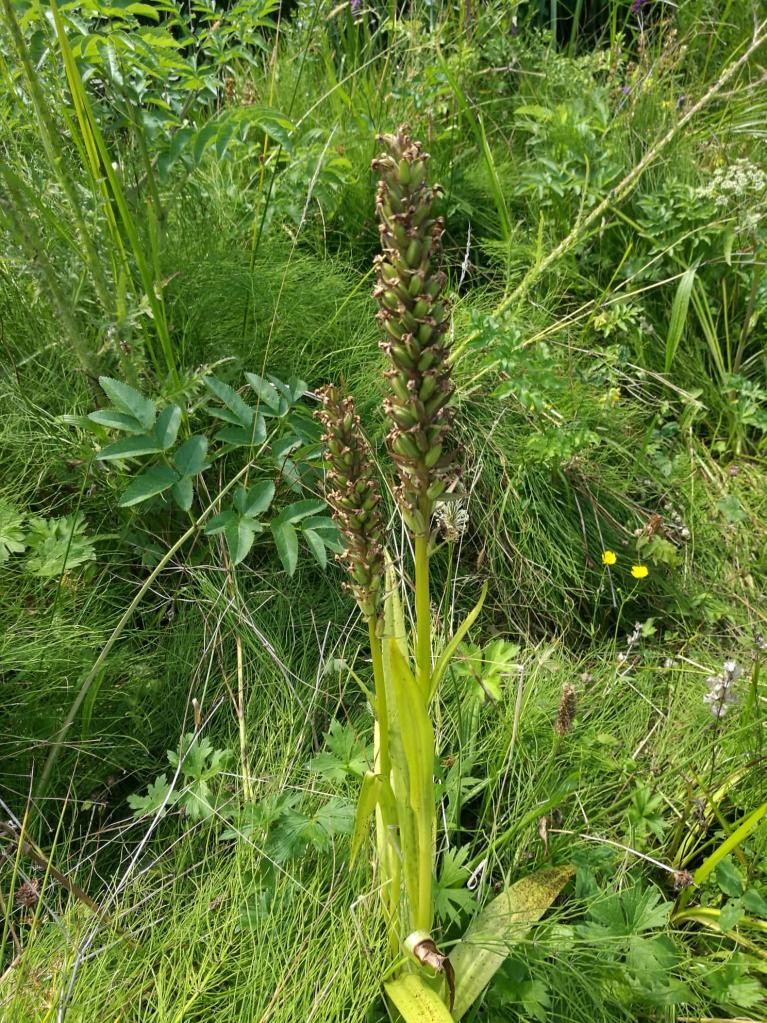 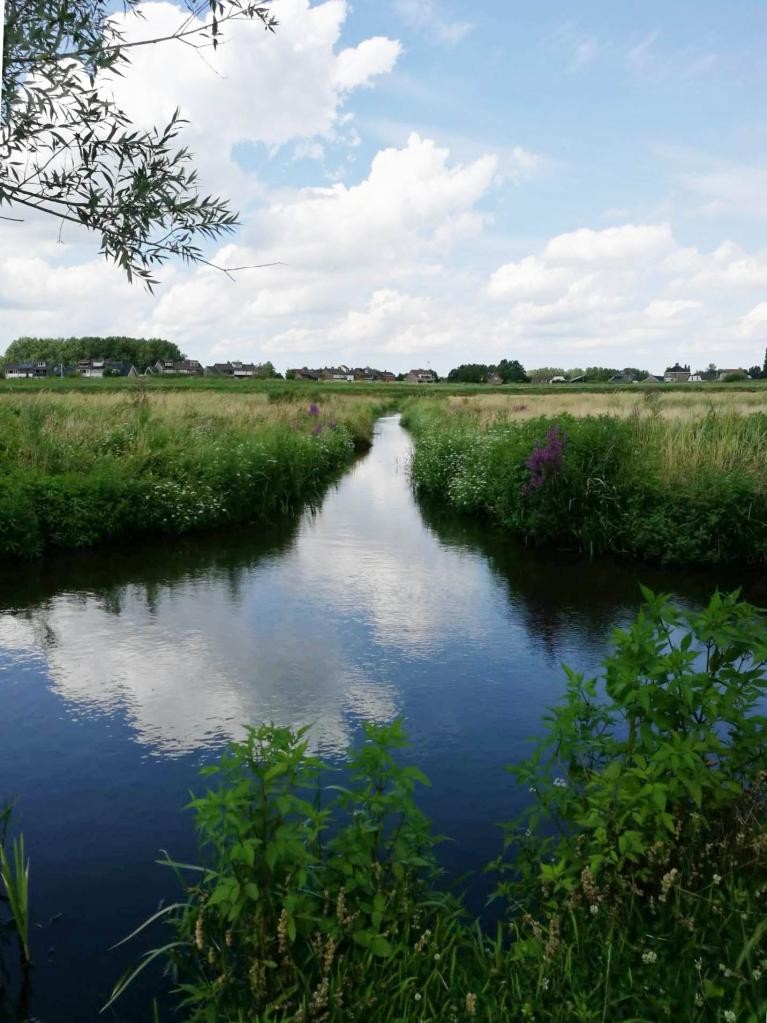 Rietorchis, commentaar afwachten	Lengte-sloot richting RotteGrote kattenstaart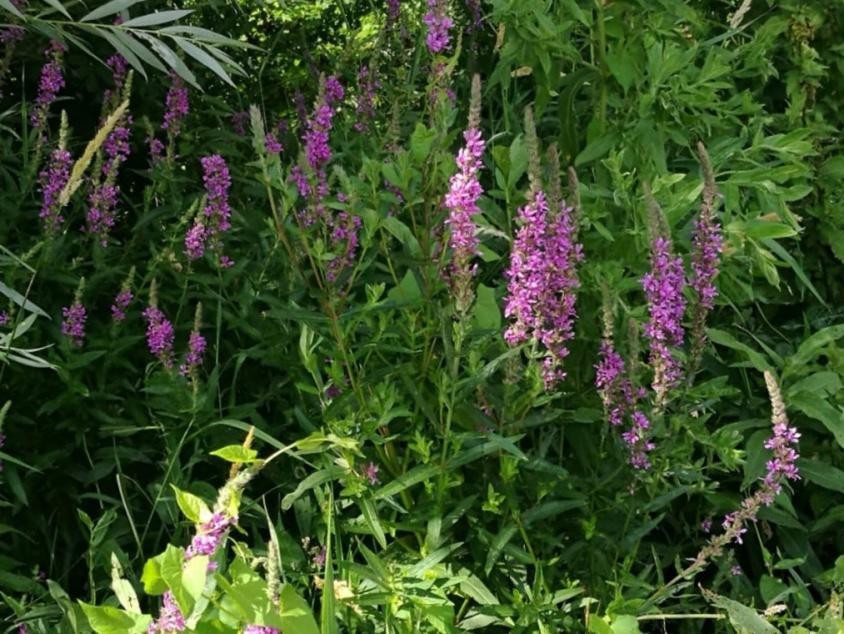 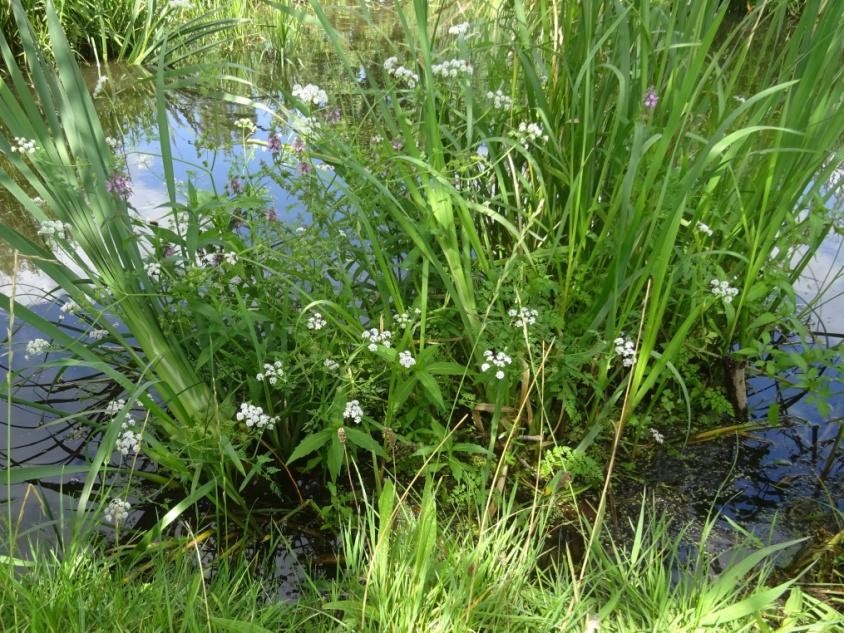 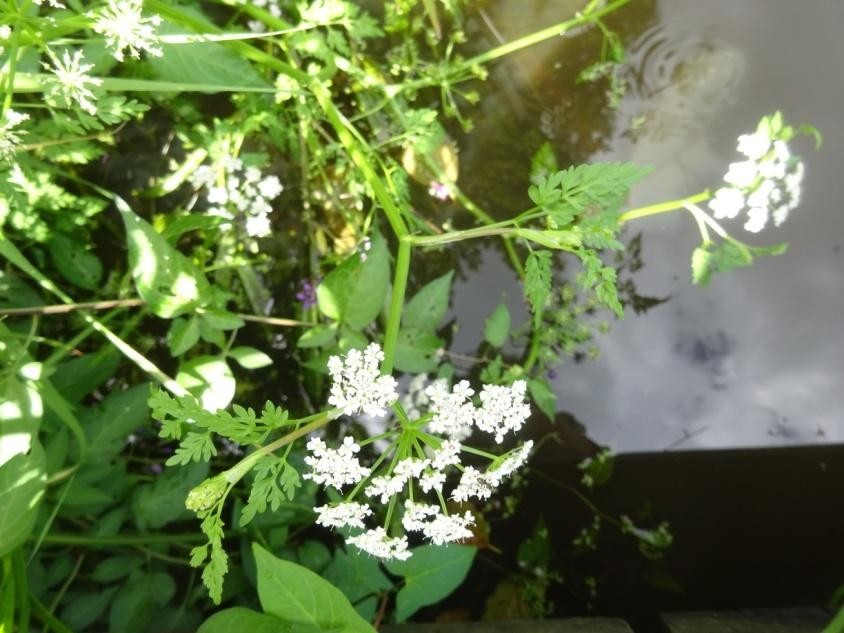 Watertorkruid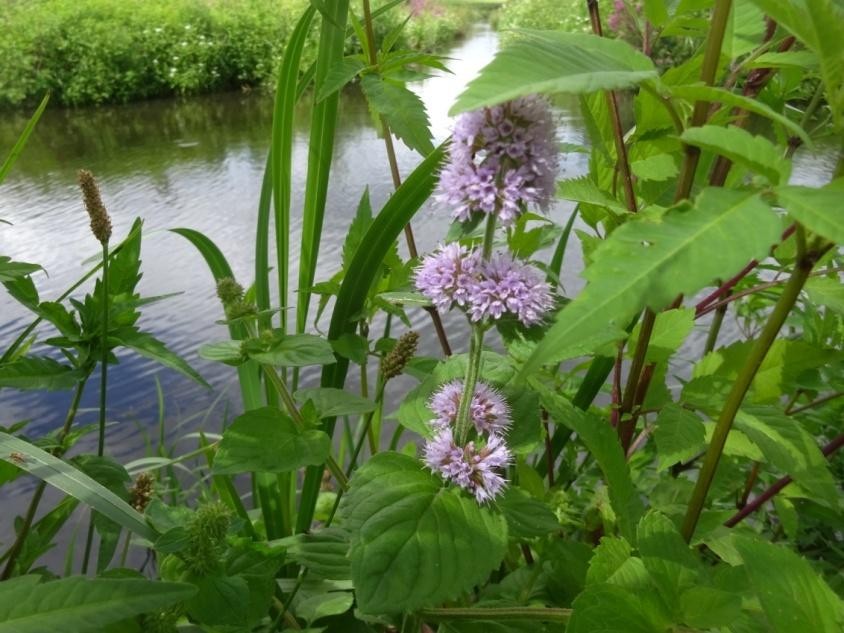 Watermunt, VeenwortelWatertorkruid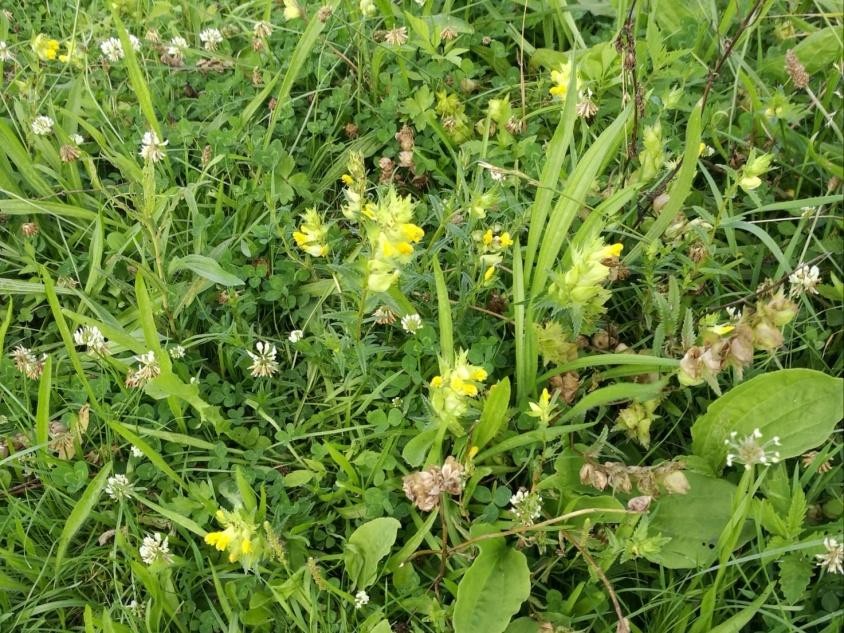 Grote ratelaar, Kruipende boterbloem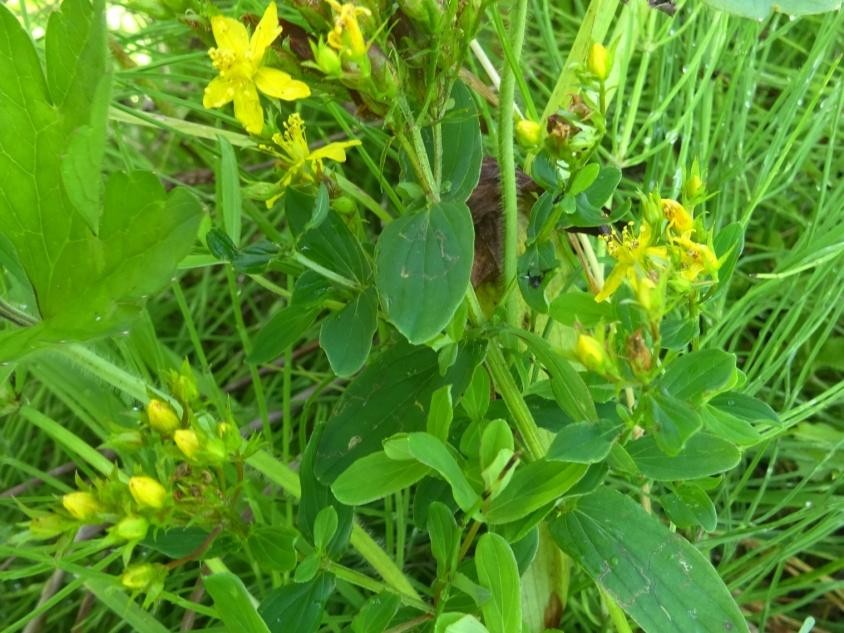 Gevleugeld hertshooiBitterzoet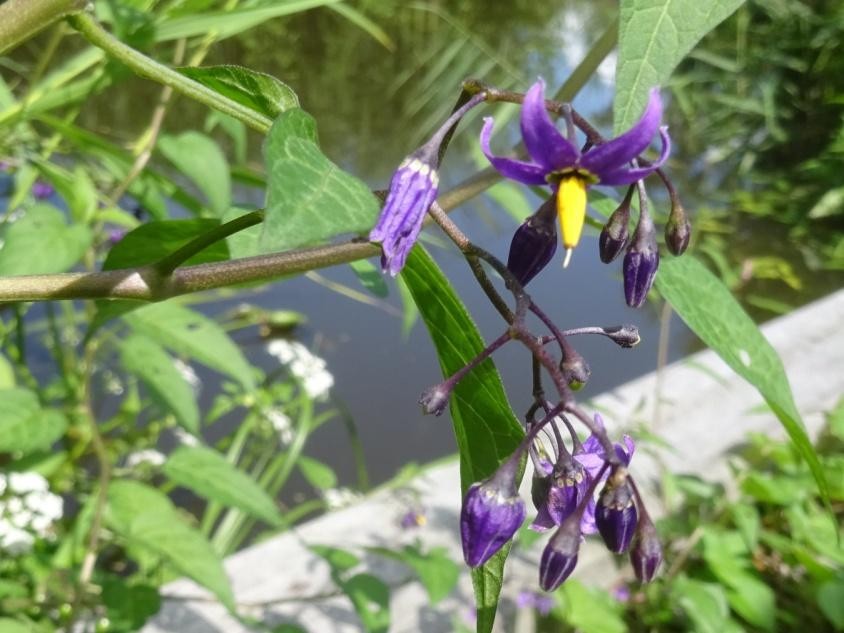 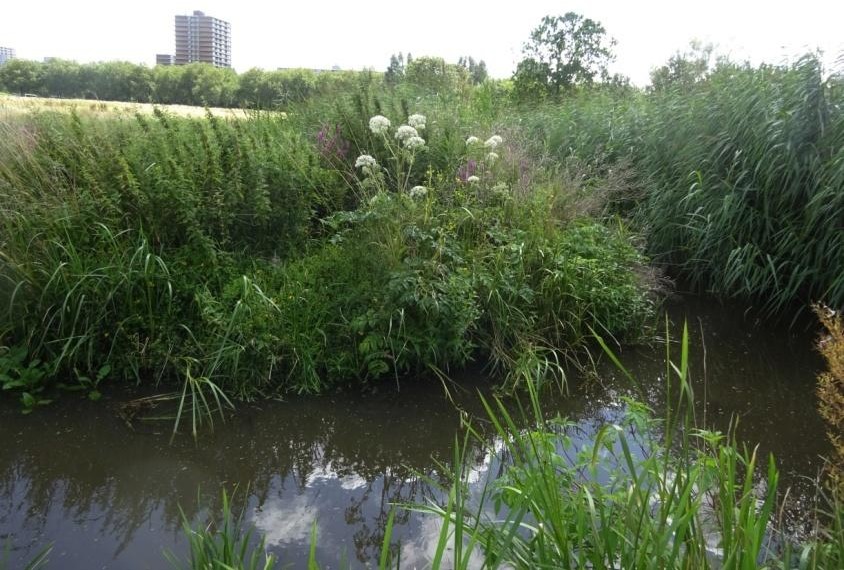 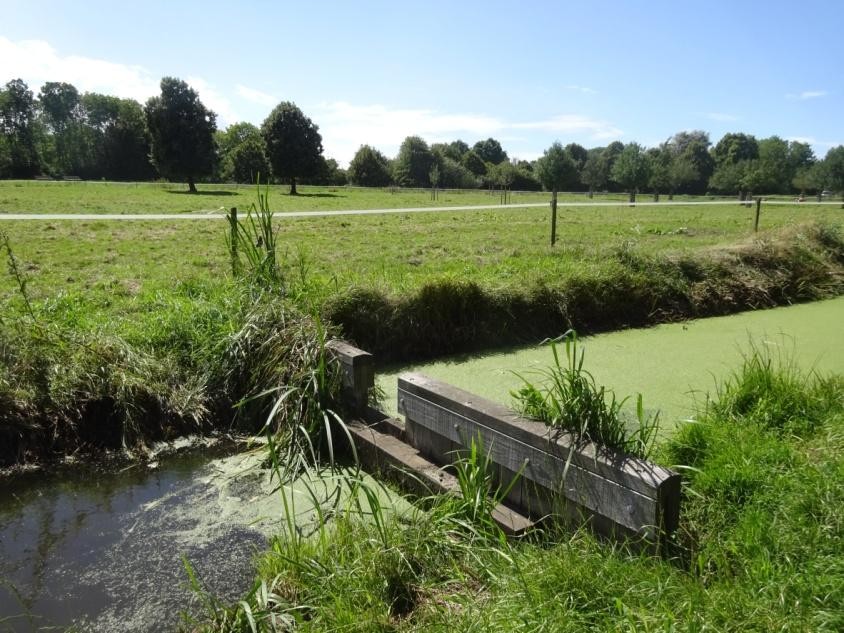 Stuw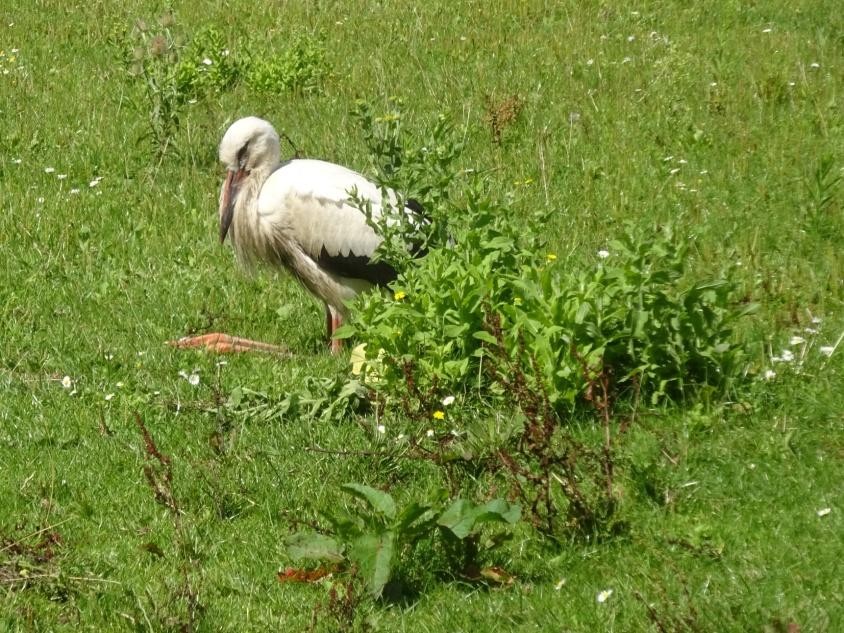 OoievaarGewone engelwortel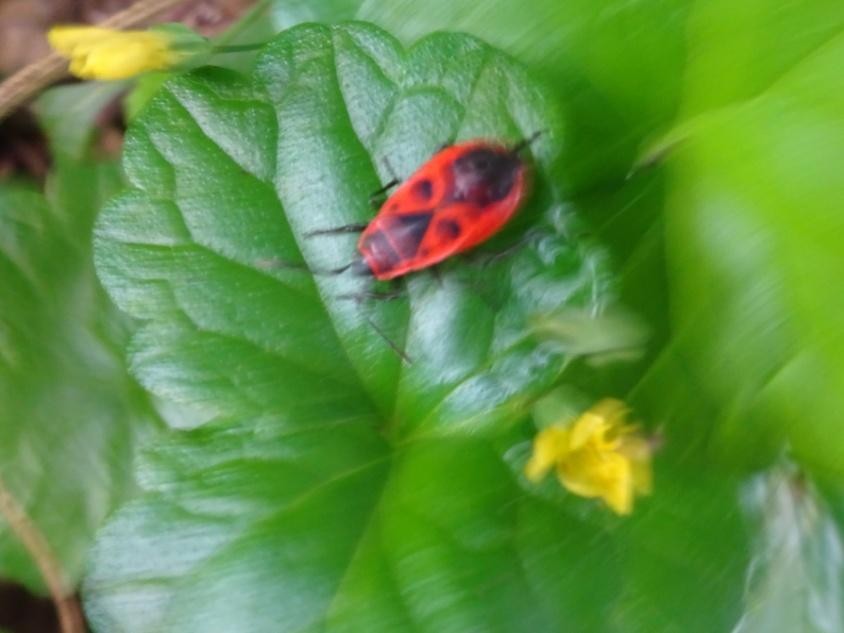 Vuurwants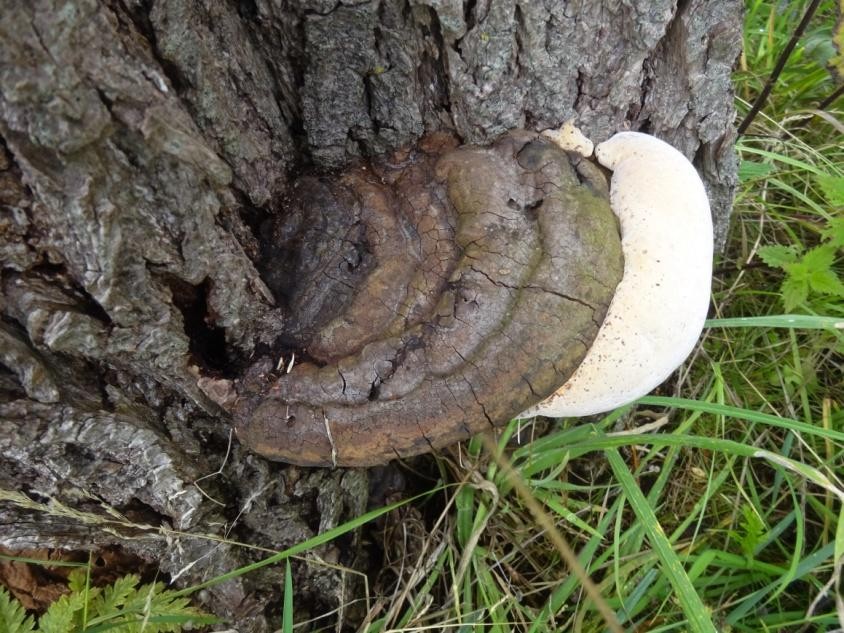 DikrandtonderzwamPlantenlijst Ommoordse veld 2 aug 2023Alisma plantago-aquatica		Grote waterweegbreeAlliaria petiolata	Look-zonder-look Angelica sylvestris Gewone engelwortel Anthriscus sylvestris			Fluitenkruid Arctium lappa					Grote klit Bidens frondosa		Zwart tandzaad Brassica rapa				RaapzaadCarduus crispus	KruldistelCarex acutiformis	Moeraszegge Cerastium fontanum subsp vulgare Gewonehoornbloem Chelidonium majus	Stinkende gouwe Chenopodium ficifolium Stippelganzenvoet Cirsium arvense		AkkerdistelConvolvulus sepium	HaagwindeDactylis glomerata ssp glomerata   Gewonekropaar Dactylorhiza praetermissa			Rietorchis Epilobium hirsutum Harig wilgenroosje Equisetum arvense		Heermoes Eupatorium cannabinum Koninginnekruid Filipendula ulmaria	Moerasspirea Glechoma hederacea			HondsdrafGlyceria maxima		Liesgras Groot heksenkruid	Circaea lutetianaHeracleum sphondylium subsp sphondyliumGewone berenklauwIris pseudacorus	Gele lisJuncus effusus	PitrusLamium album	Witte dovenetel Lapsana communis			Akkerkool Lathyrus pratensis		Veldlathyrus Lolium perenne	Engels raaigrasLotus pedunculatus	MoerasrolklaverLycopus europaeus			Wolfspoot Lythrum salicaria	Grote kattenstaart Matricaria discoidea		SchijfkamilleMentha aquatica			Watermunt Oenanthe aquatica	Watertorkruid Oxalis corniculata Gehoornde klaverzuring Persicaria amphibia		VeenwortelPersicaria lapathifolia		Beklierde duizendknoopPhragmites australis											Riet Plantago lanceolata				Smalle weegbree Plantago major ssp major		Grote weegbree Polygonum aviculare		Gewoon varkensgras Potentilla anserina									Zilverschoon Quercus robur										Zomereik Ranunculus acris			Scherpe boterbloem Ranunculus repens	Kruipende boterbloem Reseda lutea							Wilde reseda Rhinanthus angustifolius			Grote ratelaar Rubus armeniacus								DijkviltbraamSolanum dulcamara	BitterzoetStachys palustris	MoerasandoornSymphpytum officinale		Gewone smeerwortelTrifolium pratense	Rode klaverTrifolium repens	Witte klaverUrtica dioica	Grote brandnetelUrtica urens	Kleine brandnetel Valeriana officinalis		Echte valeriaanxxxxxxxxxxxxxxxxxxxxxxxxxxxxxxxxxxxxxxxxxxxxxxxxxxxxxxxxxxxxxxxxxxxxxxxxxxxxxxxx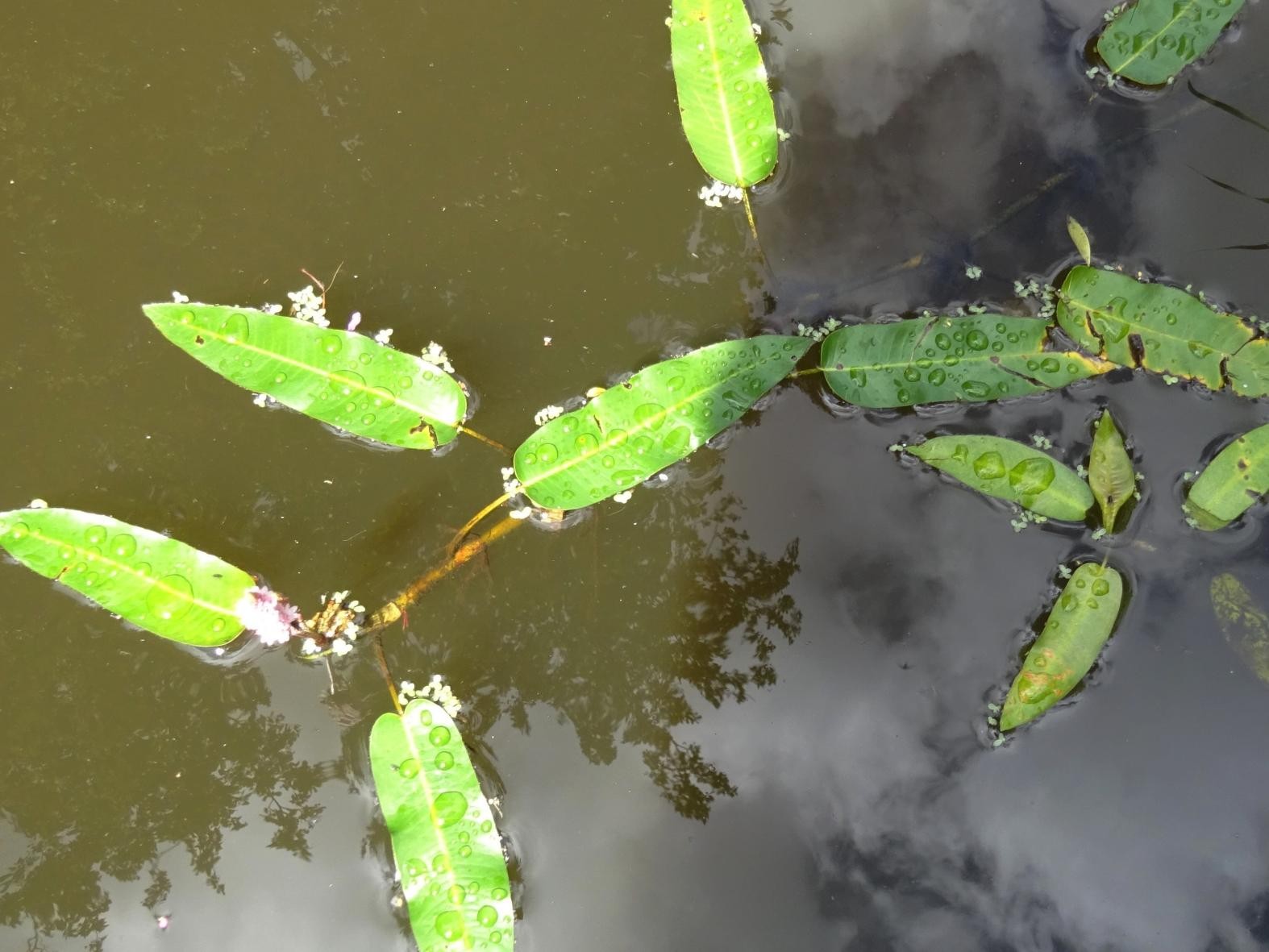 Veenwortel, die zowel op land als in het water voorkomt